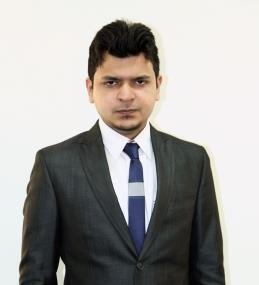 VRISHANKVRISHANK.369930@2freemail.com 	 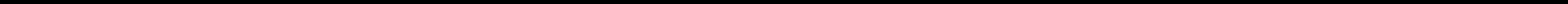 CAREER OBJECTIVE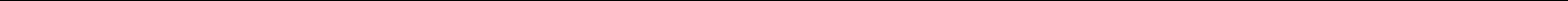 Aspiring to explore challenging opportunities in an organization with excellent prospects for professional growth and career development. To utilize my education and skills in a position with a growing and dynamic firm that offers professional growth while being resourceful, innovative and flexible. A quick learner, adaptive to new environment and skill set. Looking for a position in the HR department of a reputed organization to start my career.SKILLSResearch & Analysis, Forecasting Qualitative and Quantitative Analysis Studies, Reporting, Administrative management Team Work, Analytical Ability, Time Management, Event management Sound Knowledge of HR workings, Good command over HR concepts, Problem-solving skills Familiar with workings of Microsoft Word, Excel, PowerPoint, SPSS, Tora, AutoCAD Effective communication and writing skills PROFESSIONAL EXPERIENCEPHARMALINK/MEDICINA, Dubai, UAE, (March 2017- Present)Currently an Intern here as part of final semester Company Project.MASAFI, Dubai, UAE (May 2016-July 2016)Successfully completed a 2-month internship in the HR department at Masafi, one of the leading mineral water producers in the Middle East.Assisted with the weekly recruitment and selection drives. CV screening and communication with potential and selected candidates. Scheduling interviews and meetings with clients and managers. Organization of the Emirati recruitment event. Checklist for employee visa documents, filing and the creation of security ID’s. Presented the organization’s vision and goals to the new recruits on the orientation day. Everyday assistance with inter-department communication, filing and reports. Learned about the payroll system through a software system called ADRENALINE. UAE Exchange, Dubai, UAE (March 2016-April 2016)Business Research on UAE exchange go cash cardsResearch on marketing strategy and customer feedback on go cash cards. 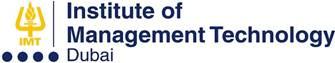 Recommendations to improve the sales of go cash cards. CITI Bank, Dubai, UAE (February-2016)Developing a marketing strategy for student banking servicesPromoting Citi Bank student banking package in Academic City Area. Recommended the marketing and promotion strategy to the company. Research Intern, Mustafa (Mobile App in Process), Dubai, UAE (October 2015-December2015)A startup based in Dubai for UAE market. A service provider app dealing with car servicing, laundry and maid services in UAE. Volunteer Dhyan Foundation, New Delhi, India (January 2015-April 2015)Worked as a teacher to underprivileged children teaching them basic English and Maths. Chemical Engineering Internship and Project, Bangalore, India (January 2014-May 2014) Manjunatha Brick FactoryAnalysis of the current product, its feasibility and quality. Research on the development of a new product. Manufacturing Fibre reinforced bricks with better quality and more economically feasible. Engineering project, Bangalore, India (August 2013-December 2013)Project on Production of Ethylene Oxide by direct oxidation of air. KEY ACADEMIC COURSEWORKLearned in depth on HRM in business context, People Resourcing and talent management and Learning and talent development. International Marketing: Learned about the marketing mix operations for businesses which take place across boundaries. Prepared a survey consisting of a 3-page questionnaire with questions regarding employee opinions in terms of their managers as well as views about the HR department at MASAFI. Learning on HR challenges and decision making with the help of various case studies and discussions. AWARDS & NOTABLE ACTIVITIES2016: Winner of 2nd Prize at Business Executive Decision event at Vaudeville, IMT. 2016: GITEX seller of the month in March. 2015-2016: Member of the corporate committee handling corporate relations and communications at IMT. 2011-13: Member of debating society DEBSOC MSRIT. 2011-12: Member of management and sponsorship committee at department and college fest at MSRIT. PERSONAL INFORMATIONNationality: Indian Date of Birth: 22nd August 1991 Visa Valid till February 2018 Hobbies: Football, Cricket, Age of Empires, Reading articles and Novels. EDUCATIONQualificationInstitute/UniversityYear ofpassingMBA 3rd SemNottingham Business School, NTU, UK2017MBA 3rd SemNottingham Business School, NTU, UKMBAInstitute of Management Technology, Dubai2017-MBAInstitute of Management Technology, DubaiMayMayBachelor ofMSRIT, VTU, Bangalore, India2015EngineeringMSRIT, VTU, Bangalore, India2015Engineering